Ekstramateriale til fremstillingFørste fase af en skriveproces: Brainstorm, mindmap, dispositionI dette eksempel forestiller vi os, at du skal lave en mundtlig præsentation om dokumentation.BrainstormFørst brainstormer du på, hvad du kunne have med i en præsentation med emnet dokumentation: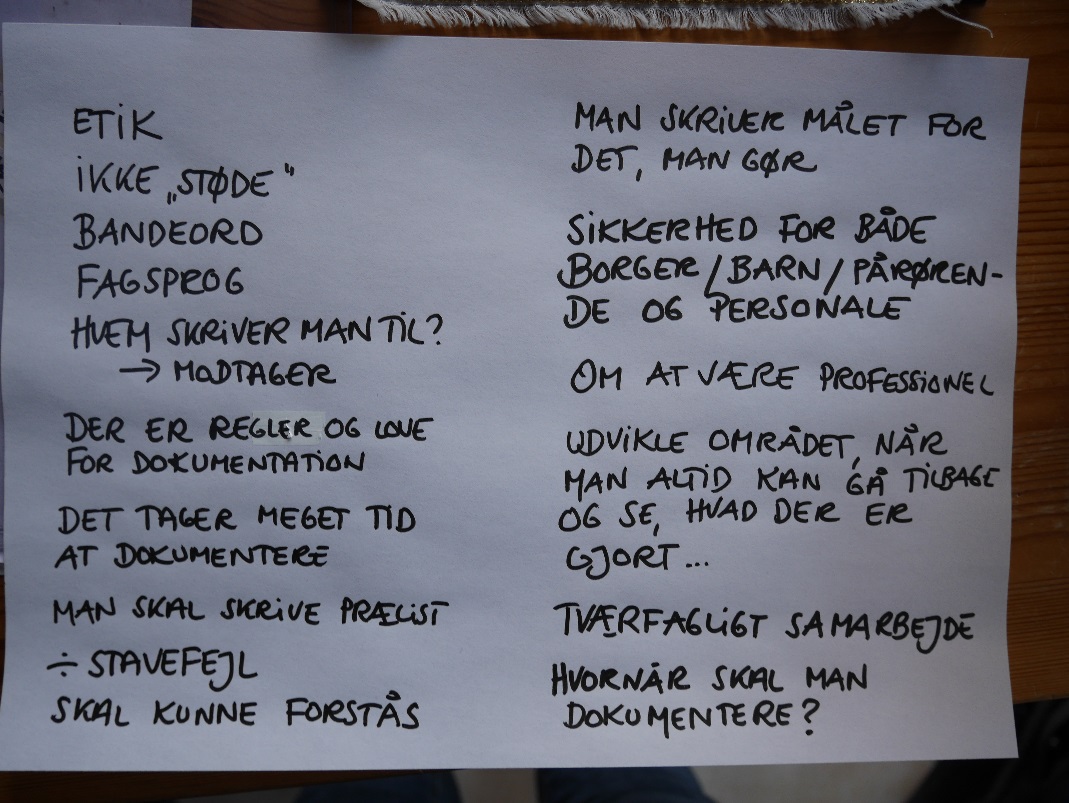 Mindmap Så laver du et mindmap ud fra din brainstorm. Det vil sige, hvordan hører de forskellige dele af din brainstorm sammen og kan du inddele dem i grene og undergrene? 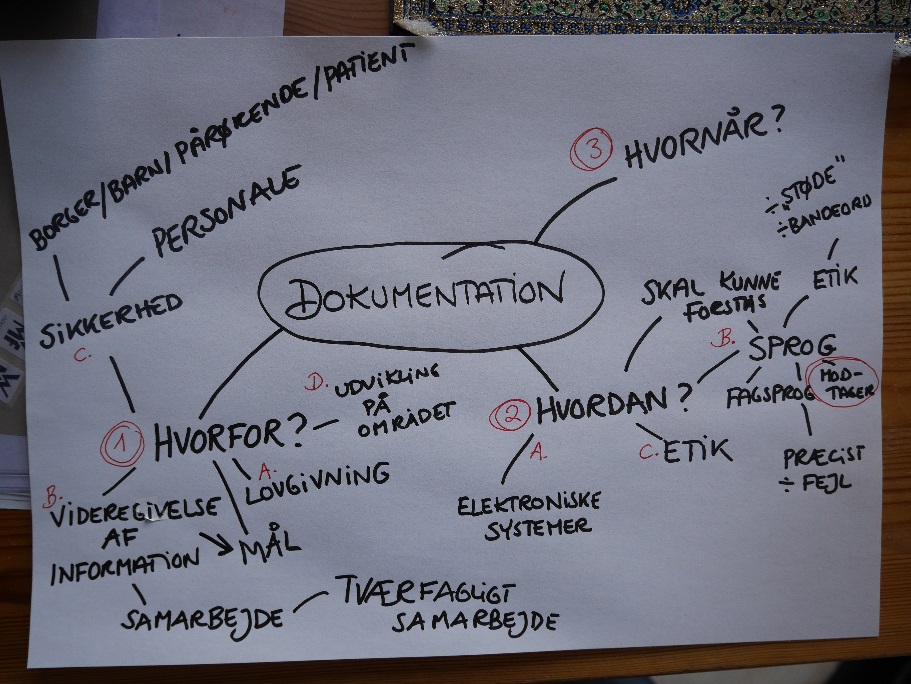 Disposition Nu kan du danne en disposition. Den røde skrift viser, hvordan man kunne arbejde videre med mindmappet.I eksemplet har vi valgt, at de tre første grene: Hvorfor, hvordan og hvornår, skal være 1, 2, 3. Det betyder, at det ville være logisk, når man skal fortælle om dokumentation, at man først fortæller, hvorfor vi dokumenterer, dernæst hvordan vi dokumenterer, og til sidst hvornår vi dokumenterer. Det er også rækkefølgen på, hvornår det skal komme i dispositionen.Ud fra hver gren er der undergrene, som vi her har valgt at kalde A, B, C, D. Denne rækkefølge er lavet ud fra, hvilken rækkefølge, det vil være logisk at fortælle om tingene på. Men det kan sagtens være, at en anden person ville have syntes, at en anden rækkefølge ville være mere logisk. Det kan også være, at vi ændrer dispositionen undervejs.Så kommer vores disposition til at se sådan ud: Om dokumentationHvorfor dokumenterer vi?Om lovgivning på områdetDokumentation er videregivelse af information: Vi videregiver information om mål, handling og evalueringVigtigt i samarbejde, tværfagligt samarbejdeDokumentation er med til at udvikle et områdeBetydning for sikkerheden: Sikkerhed for borger/barn/patient/pårørendeSikkerhed for personale (bevis for, hvem der har gjort hvad, på hvilket tidspunkt og med hvilken faglig begrundelse)Hvordan dokumenterer vi?Om elektroniske systemerOm sprog: opmærksomhed på, hvem der er modtager, om fagsprog, ingen bandeord, slang, billedsprog, overdrivelser, ironiingen sprogfejl, præcist sprogOm etik: ikke støde nogenHvornår dokumenterer vi?Afslutning og konklusion Du kan se, hvordan du undervejs i hele processen kan forbedre, tilføje og bytte rundt på punkterne. Og når du så har din disposition, kan du bare gå i gang med at skrive eller forberede dit oplæg. Nyttige redskaber til skrivningOrd og vendinger, som skaber sammenhæng i din tekstHvis du har svært ved at få din tekst til at hænge sammen, kan du her finde forslag til ord, der skaber sammenhæng. Skema, lidt omskrevet fra Trygve Kvithyld, Trude Kringstad og Guri Melbys ”Tekstbinderarkiv” fra: Gode skrivestrategier, Klim, 2015Hvad kan jeg gøre, hvis det er svært at komme i gang – eller jeg er gået i stå?Fortæl én om indholdet i din tekstPrøv med tænkeskrivning – fx hurtigskrivning, brainstorm eller mindmapPrøv en af disse sætningsstartere:20 idéer til at begynde din tekst:Fagtekst: I det følgende vil jeg beskrive…I denne tekst vil jeg gøre rede for…Det er vigtigt at kende til…På baggrund af…Forsøget viser, at…Argumentationstekst:I dag oplever man ofte…I dagens Danmark...Jeg er ikke i tvivl om…Som mange læsere vil huske…Som der stod i avisen den 3.9….Novelle:Solen stod højt på himlen…Solen var ved at gå ned…Det var kort før jul…Den unge mand tjekkede noget på sin telefon…Jeg forbinder altid farven rød med…Erindringstekst:Allerede dengang jeg…Jeg kan huske…Jeg glemmer aldrig…Det var om sommeren…Mit bedste minde er….Brug en skabelonDet kan være en god idé at bruge en skabelon, når man skal skrive. Du finder et godt udvalg af skabeloner til fx referat og resume, artikler, forskellige slags notater osv. på denne webside, lavet af Margit Gade: http://www.margitgade.dk/index.php/81-undervisningsmateriale/91-skriveskabeloner-fra-margit-gadeOpgaverIndsætningsopgaver – forvekslingsordVær/vejr/hver/værd Vær: bydeform af at være. Eks: Vær dig selv!Vejr: sol, regn, blæst, varme eller kulde udenfor. Eks: Det er dejligt vejr!Hver: alle, men betragtet individuelt. Eks: De fik hver især et stykke slikVærd: som har værdi, som er til nytte. Eks. Ringen var mange penge værdIndsæt det rigtige ord_________________ mandag skulle de tidligt op. Denne morgen var det regn-___________, og moderen gav børnene deres gummistøvler, så de _____________især kunne tage dem på. Hun kastede et blik på storebrorens støvler – de var ikke meget ____________; der var kommet et stort hul i tåen på den ene.”Jeg vil ikke i skole!” peb lillebror. 
”____________ nu ikke så besværlig! ____________ du bare glad for, at det ikke er sne-__________ i dag.” sagde hans mor. Hun rakte de to børn ____________deres taske, og de gik ud af døren. ___________eneste morgen var det det samme med de børn! sukkede hun indvendig. Hun kunne høre sig selv: ”Spis din mad! Børst dine tænder! ___________ordentlig ved din lillebror!” Hun glædede sig allerede til den første kop kaffe på arbejdet. Det var meget __________ at have lidt ro efter sådan en morgen. For/fårFor: forholdsord. Eksempelvis: Hofdamerne stod for, mens prinsessen kyssede svinedrengenFor: forende (den forreste del), modsat bagende (den bagerste del). Eksempelvis: Hvad er for og bag på den her nederdel?For: fordi Eksempelvis: Han kyssede hende, for han syntes, hun var sødFår: nutid af at få. Eksempelvis: Hun får gaven, fordi hun er så sødFår. Et dyr med uld. Eksempelvis: Han gav sine får mad, og de svarede med et venligt ”Mæh!”Indsæt det rigtige ord Troels rejste rundt i Australien og skulle nu arbejde en måned hos en dansk bonde i Queensland. ”Nå! Ved du så, hvad der er _____________ og bag på et __________?” spurgte bonden og lo lidt,________ han syntes, Troels så ud som en knægt, der aldrig havde været uden_________ byen.Troels nikkede og smilede, _________ han mente nu nok, han kunne klare opgaven. ”Ja, du ________ travlt!” lo bonden. ”Vi står tidligt op, _______ senere bliver det __________ varmt til, at man kan holde ud at arbejde. Du ________ kost og logi og en fridag om ugen. Vi _____________ varm mad om aftenen.” Han klappede Troels på ryggen. ”Har du nogensinde prøvet at klippe et ____________?”Prøv også at teste dig selv med quizzen omkring fremstilling på dette link:https://gad.dk/Danskbogen_GF_studie/Test-dig-selv-Fremstilling.aspxOrd til at tilføje og supplereOg, videre, for resten, desuden, herudover, for eksempel Ord til at vise en kontrast, en modsætningMen, selvom, derimod, på trods af, imidlertid, alligevel, i stedet for, tværtimodOrd til at vise tidDa, når, imens, inden, før, efter, derefter, bagefter, endelig, senere, når, tidligere, samtidigOrd til at vise resultat, årsag og sammenhængFor, da, fordi, så, derfor, således, sådan, hvis, altså, dermed, på grund af, årsagen til, som det fremgår af Ord til at opremse, opsummere eller give en konklusionFor det første, for det andet, samt, både… og, det vigtigste er at, med andre ord, for at konkludere